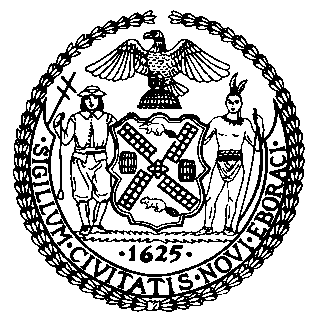 The Council of the City of New YorkFinance DivisionLatonia McKinney, DirectorFiscal Impact StatementProposed Intro. No. 2297-ACommittee: Public Safety Title:  A Local Law to amend the , in relation to qualification for service with the police departmentSponsors: By Council Member Moya, the Public Advocate (Mr. Williams), the Speaker (Council Member Johnson) and Council Members Louis and DinowitzSummary of Legislation: This legislation would prohibit a person from serving with the Police Department if such person has previously been dismissed from a police force for misconduct, or has resigned from a police force during an investigation for misconduct.Summary of Legislation: This legislation would prohibit a person from serving with the Police Department if such person has previously been dismissed from a police force for misconduct, or has resigned from a police force during an investigation for misconduct.Effective Date: This local law would take effect 30 days after becoming law. Effective Date: This local law would take effect 30 days after becoming law. Fiscal Year In Which Full Fiscal Impact Anticipated: Fiscal 2023Fiscal Year In Which Full Fiscal Impact Anticipated: Fiscal 2023Fiscal Impact Statement: Fiscal Impact Statement: Impact on Revenues: It is anticipated that there would be no impact on revenues resulting from the enactment of this legislation.Impact on Revenues: It is anticipated that there would be no impact on revenues resulting from the enactment of this legislation.Impact on Expenditures: It is anticipated that there would be no impact on expenditures resulting from the enactment of this legislation.  Impact on Expenditures: It is anticipated that there would be no impact on expenditures resulting from the enactment of this legislation.  Source of Funds To Cover Estimated Costs: N/ASource of Funds To Cover Estimated Costs: N/ASource of Information:  New York City Council Finance Division                                               New York Police DepartmentSource of Information:  New York City Council Finance Division                                               New York Police DepartmentEstimate Prepared by:    Nevin Singh, Financial Analyst      Estimate Reviewed by:   Eisha Wright, Unit Head                                              Noah Brick, Assistant CounselLegislative History: This legislation was introduced to the Council on April 29, 2021 as Intro. No. 2297 and was referred to the Committee on Public Safety (Committee).  The Committee heard the legislation on November 22, 2021 and the legislation was laid over. The legislation was subsequently amended and the amended version, Intro. 2297-A, will be voted on by the Committee on December 8, 2021.  Upon successful vote by the Committee, Proposed Intro. No. 2297-A will be submitted to the full Council for a vote on December 9, 2021.Date Prepared: December 6, 2021Estimate Prepared by:    Nevin Singh, Financial Analyst      Estimate Reviewed by:   Eisha Wright, Unit Head                                              Noah Brick, Assistant CounselLegislative History: This legislation was introduced to the Council on April 29, 2021 as Intro. No. 2297 and was referred to the Committee on Public Safety (Committee).  The Committee heard the legislation on November 22, 2021 and the legislation was laid over. The legislation was subsequently amended and the amended version, Intro. 2297-A, will be voted on by the Committee on December 8, 2021.  Upon successful vote by the Committee, Proposed Intro. No. 2297-A will be submitted to the full Council for a vote on December 9, 2021.Date Prepared: December 6, 2021